Tabel Indikator Public Space Index“Tingkat Keberhasilan Taman di Kelurahan sebagai Ruang Publik di Kota Depok”Instrumen PenelitianLampiran 1. Kuesioner PenelitianKUESIONER PENELITIAN“Evaluasi Tingkat Keberhasilan Taman di kelurahan sebagai Ruang Publik di Kota Depok”Nama		:Usia		:Jenis Kelamin	:		Penyandang disabilitas	:	Aktivitas yang dilakukan di taman:BersepedaJalan-jalanMengobrolJual-beliBermain bersama anakBermain bersama temanOlahraga sendiri/bersama temanFrekuensi kunjungan ke taman:Sekali sehariBeberapa kali semingguBeberapa kali sebulanJarangLampiran 2. Form Kuesioner AHPForm SurveiAnalytical Hierarchy Process (AHP)“Evaluasi Tingkat Keberhasilan Taman di Kelurahan sebagai Ruang Publik di Kota Depok”Nama Ahli		:Instansi		:Petunjuk Pengisian:Form survei AHP merupakan salah satu metode pengumpulan data dari penelitian ini yang akan digunakan untuk menentukan bobot kepentingan berdasarkan persepsi ahli dalam penyediaan taman di kelurahan yang berfungsi secara sosial.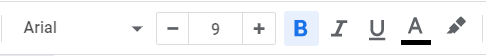 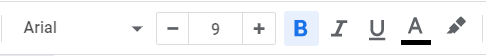 Ahli diminta untuk memilih (beri highlight pada teks atau latar kolom) salah satu angka derajat kepentingan yang tertera di dalam tabel dengan keterangan kepentingan sebagai berikut:Sumber: Saaty 1993Contoh Pengisian:Tabel Isian:Lampiran 3. Form SurveiForm Survei“Evaluasi Tingkat Keberhasilan Taman di Kelurahan sebagai Ruang Publik di Kota Depok”Nama Surveyor	:				Tanggal Survei	:				Taman:VariabelParameterSkoringSumber DataIndikatorSumber IndikatorInklusivitasPengunjung dengan ragam usia4 = Sangat beragam3 = Beragam2 = Cukup beragam1 = Tidak beragamHasil Analisis Simpson’s Diversity Index4 = ˃0,753 = 0,51 – 0,752 = 0,26 – 0,501 = <0,25Simpson’s Diversity IndexInklusivitasPengunjung dengan ragam gender4 = Sangat beragam3 = Beragam2 = Cukup beragam1 = Tidak beragamHasil Analisis Simpson’s Diversity Index4 = ˃0,753 = 0,51 – 0,752 = 0,26 – 0,501 = <0,25Simpson’s Diversity IndexInklusivitasPengunjung dengan berbagai kemampuan fisik4 = Sangat beragam3 = Beragam2 = Cukup beragam1 = Tidak beragamHasil Analisis Simpson’s Diversity Index4 = ˃0,753 = 0,51 – 0,752 = 0,26 – 0,501 = <0,25Simpson’s Diversity IndexInklusivitasKontrol jalan masuk ruang publik4 = Tidak ada3 = Rendah2 = Sedang1 = TinggiHasil Observasi4 = Tidak ada kontrol, seluruh akses terbuka untuk publik.3 = Jalan masuk terbatas dan tidak berbayar2 = Jalan masuk tidak terbatas namun berbayar1 =  Akses terbatas dan berbayarMehta, 2014InklusivitasRagam aktivitas dan perilaku4 = Sangat beragam3 = Beragam2 = Cukup beragam1 = Tidak beragamHasil Analisis Simpson’s Diversity Index4 = ˃0,753 = 0,51 – 0,752 = 0,26 – 0,501 = <0,25Simpson’s Diversity IndexInklusivitasAdanya tanda pengecualian bagi orang/perilaku tertentu4 = Tidak ada3 = Sedikit2 = Cukup1 = Sangat banyakHasil Observasi4 = 0 – 1 tanda pengecualian3 = 2 – 6 tanda pengecualian2 = 7 – 11 tanda pengecualian1 = 12 – 16 tanda pengecualianMehta, 2014InklusivitasKeberadaan kamera pengawas, penjaga keamanan, pemandu, dsb (hal-hal yang bersifat mengintimidasi atau membatasi privasi)4 = Tidak ada3 = Beberapa2 = Banyak1 = Sangat banyakHasil KuesionerPersepsi pengunjungMehta, 2014InklusivitasKemampuan untuk membuat dan berpartisipasi dalam sebuah aktivitas atau acara di dalam taman4 = Sangat mudah3 = Mudah2 = Cukup sulit1 = Sangat sulitHasil KuesionerPersepsi pengunjungMehta, 2014InklusivitasJam operasional ruang publik4 = Tidak ada batasan3 = Buka hampir setiap jam2 = Buka hingga 10 jam1 = Buka kurang dari 10 jamHasil Observasi4 = Tidak ada batasan3 = Buka ˃10 jam2 = Buka hingga 10 jam1 = Buka <10 jamMehta, 2014InklusivitasPerasaan keterbukaan dan aksesibilitas4 = Sangat mudah3 = Mudah2 = Cukup sulit1 = Sangat sulitHasil KuesionerPersepsi pengunjungMehta, 2014KeamananKoneksi visual dan fisik serta keterbukaan ke jalan atau ruang yang berdekatan4 = Sangat baik3 = Cukup baik2 = Terkadang/bersifat sementara1 = Sangat sedikit/hampir tidak adaHasil Observasi4 = Koneksi keterbukaan ke jalan atau ruang yang berdekatan hampir di seluruh titik, tidak terdapat pagar3 = Koneksi keterbukaan ke jalan atau ruang yang berdekatan berada pada beberapa titik, terdapat pagar atau dinding pembatas pada beberapa titik2 = Koneksi keterbukaan ke jalan atau ruang yang berdekatan bersifat sementara pada beberapa titik, terdapat pagar sementara pada beberapa titik1 = Koneksi keterbukaan ke jalan atau ruang yang berdekatan hampir tidak ada, terdapat pagar atau dinding pembatas di seluruh titikMehta, 2014Banchiero, Blečić, Saiu, & Trunfio, 2020KeamananKondisi fisik dan perawatan yang sesuai4 = Sangat banyak3 = Sebagian besar2 = Sedikit1 = Tidak adaHasil Observasi4 = Perawatan taman hampir di seluruh area (>75%)3 = Perawatan taman hanya di sebagian besar area (50%-75%)2 = Perawatan taman hanya di sedikit area (25%-50%)1 = Perawatan taman tidak dilakukan (<25%)Mehta, 2014KeamananKualitas penerangan saat malam hari4 = Sangat baik3 = Baik2 = Sedang1 = BurukHasil Observasi4 = Sangat baik3 = Baik2 = Sedang1 = BurukMehta, 2014KeamananPerasaan aman karena ketersediaan fasilitas keamanan4 = Sangat aman3 = Aman2 = Cukup aman1 = Tidak amanHasil KuesionerPersepsi pengunjungMehta, 2014KeamananPerasaan aman pada pagi/siang hari4 = Sangat aman3 = Aman2 = Cukup aman1 = Tidak amanHasil KuesionerPersepsi pengunjungMehta, 2014KeamananPerasaan aman pada sore/malam hari4 = Sangat aman3 = Aman2 = Cukup aman1 = Tidak amanHasil KuesionerPersepsi pengunjungMehta, 2014KeamananPerasaan aman terhadap lalu lintas4 = Sangat aman3 = Aman2 = Cukup aman1 = Tidak amanHasil KuesionerPersepsi pengunjungMehta, 2014KenyamananKeberadaan tempat untuk duduk dengan bebas tanpa membayar4 = Banyak3 = Beberapa2 = Sedikit1 = Tidak adaHasil Observasi4 = Beberapa pada banyak (seluruh) sub-ruang3 = Beberapa pada beberapa sub-ruang2 = Sedikit1 = Tidak terdapat tempat duduk bebas tanpa membayarMehta, 2014KenyamananTempat duduk yang disediakan oleh jasa/aktivitas perdagangan4 = Banyak3 = Beberapa2 = Sedikit1 = Tidak adaHasil Observasi4 = Banyak tempat duduk disediakan oleh jasa/aktivitas perdagangan3 = Beberapa tempat duduk disediakan oleh jasa/aktivitas perdagangan2 = Sedikit tempat duduk disediakan oleh jasa/aktivitas perdagangan1 = Tidak ada tempat duduk yang disediakan oleh jasa/aktivitas perdaganganMehta, 2014KenyamananTerdapat furniture kebutuhan dasar4 = Banyak3 = Beberapa2 = Sedikit1 = Tidak adaHasil Observasi4 = Terdapat ≥7 furniture kebutuhan dasar3 = Terdapat 4-6 furniture kebutuhan dasar2 = Terdapat 1-3 furniture kebutuhan dasar1 = Tidak terdapat furniture kebutuhan dasarDCLA (2019)PERMENPU No. 05 Tahun 2008AARP et al., 2018KenyamananKenyamanan iklim4 = Terasa nyaman di banyak area3 = Terasa nyaman hanya di beberapa area2 = Agak nyaman di beberapa area1 = Tidak nyamanHasil Observasi4 = Terasa nyaman hampir di seluruh area (>75%)3 = Terasa nyaman hanya di sebagian besar area (50%-75%)2 = Terasa nyaman hanya di sedikit area (25%-50%)1 = Terasa nyaman di sangat sedikit area (<25%)Mehta, 2014KenyamananElemen desain yang mencegah adanya penggunaan ruang4 = Tidak ada3 = Satu atau dua2 = Sedikit1 = BeberapaHasil Observasi4 = Tidak ada3 = Terdapat 1-2 elemen2 = Terdapat 3-4 elemen1 = Terdapat >5 elemenMehta, 2014KenyamananPersepsi kondisi fisik dan perawatan sesuai ruang4 = Sangat sering3 = Cukup sering2 = Kadang-kadang1 = Tidak sama sekaliHasil KuesionerPersepsi pengunjungMehta, 2014KenyamananGangguan bising dari lalu lintas, dsb4 = Sangat bising3 = Bising2 = Cukup bising1 = Tidak bisingHasil KuesionerPersepsi pengunjungMehta, 2014KesenanganKeberadaan fitur arsitektur atau lanskap yang mengesankan (imageability)4 = Beberapa3 = Cukup2 = Sangat sedikit1 = Tidak adaHasil Observasi4 = Lebih dari dua3 = Dua2 = Satu1 = Tidak adaKondisi eksistingKesenanganKeberagaman sub-ruang4 = Banyak3 = Beberapa2 = Sedikit1 = Tidak adaHasil Observasi4 = Terdapat pembagian 6-7 sub-ruang.3 = Terdapat pembagian 4-5 sub-ruang.2 = Terdapat pembagian 2-3 sub-ruang.1 = Hanya terdapat satu atau tidak terdapat pembagian sub-ruangKondisi eksistingKesenanganKepadatan elemen dalam ruang memberikan kompleksitas sensoriss4 = Tinggi3 = Sedang2 = Rendah1 = Sangat rendahHasil KuesionerPersepsi pengunjungMehta, 2014KesenanganVariasi elemen dalam ruang yang menyediakan kompleksitas sensoris4 = Tinggi3 = Sedang2 = Rendah1 = Sangat rendahHasil Observasi4 = Terdapat 8-10 variasi elemen3 = Terdapat 5-7 variasi elemen2 = Terdapat 2-4 variasi elemen1 = Hanya terdapat 1 atau tidak terdapat sama sekali variasi elemenKondisi eksistingKesenanganPerasaan terbatas/tertutup4 = Tertutup dengan sangat baik3 = Tertutup dengan baik2 = Tertutup dengan cukup1 = Tertutup dengan tidak baikHasil Observasi4 = Tidak dikelilingi oleh pagar buatan, melainkan pembatas alami berupa vegetasi pepohonan3 = Beberapa sisi dikelilingi oleh pagar buatan dan sedikit pembatas alami berupa vegetasi pepohonan2 = Seluruh sisi dikelilingi oleh pagar buatan dan sedikit pembatas alami berupa vegetasi pepohonan1 = Seluruh sisi dikelilingi oleh pagar buatan dan pembatas alami berupa vegetasi pepohonanBanchiero, Blečić, Saiu, & Trunfio, 2020Womens Health East (2020)KesenanganKeberadaan elemen desain sebagai focal point4 = Beberapa3 = Dua2 = Satu1 = Tidak adaHasil Observasi4 = Lebih dari dua3 = Dua2 = Satu1 = Tidak adaMehta, 2014KesenanganKoneksi visual dan fisik serta keterbukaan ke jalan atau ruang yang berdekatan4 = Sangat baik3 = Sedang/cukup2 = Bersifat sementara1 = Hampir tidak ada/sangat sedikitHasil Observasi4 = Koneksi keterbukaan ke jalan atau ruang yang berdekatan hampir di seluruh titik, tidak terdapat pagar3 = Koneksi keterbukaan ke jalan atau ruang yang berdekatan berada pada beberapa titik, terdapat pagar atau dinding pembatas pada beberapa titik2 = Koneksi keterbukaan ke jalan atau ruang yang berdekatan bersifat sementara pada beberapa titik, terdapat pagar sementara pada beberapa titik1 = Koneksi keterbukaan ke jalan atau ruang yang berdekatan hampir tidak ada, terdapat pagar atau dinding pembatas di seluruh titikMehta, 2014Banchiero, Blečić, Saiu, & Trunfio, 2020KesenanganPersepsi daya tarik ruang4 = Daya tarik sangat tinggi3 = Sedang/cukup2 = Rendah1 = Tidak ada daya tarik sama sekaliHasil KuesionerPersepsi pengunjungMehta, 2014KesenanganPersepsi ketertarikan terhadap ruang4 = Sangat tinggi3 = Sedang/cukup2 = Rendah1 = Tidak tertarik sama sekaliHasil KuesionerPersepsi pengunjungMehta, 2014Aktivitas BermaknaTersedia tempat yang dapat digunakan untuk pertemuan suatu komunitas4 = Beberapa3 = Dua2 = Satu1 = Tidak adaHasil Observasi4 = Lebih dari dua3 = Dua2 = Satu1 = Tidak adaMehta, 2014Aktivitas BermaknaKeberagaman aktivitas dan perilaku4 = Sangat beragam3 = Beragam2 = Cukup beragam1 = Tidak beragamHasil Analisis Simpson’s Diversity Index4 = ˃0,753 = 0,51 – 0,752 = 0,26 – 0,501 = <0,25Simpson’s Diversity IndexAktivitas BermaknaFleksibel terhadap kebutuhan ruang pengguna4 = Fleksibilitas tinggi3 = Fleksibilitas sedang2 = Fleksibilitas rendah1 = Tidak fleksibelHasil Observasi4 = Fleksibilitas tinggi3 = Fleksibilitas sedang2 = Fleksibilitas rendah1 = Tidak fleksibelMehta, 2014Aktivitas BermaknaKetersediaan pedagang makanan di dalam atau di tepi ruang4 = Beberapa3 = Dua2 = Satu1 = Tidak adaHasil Observasi 4 = Lebih dari dua3 = Dua2 = Satu1 = Tidak adaMehta, 2014Aktivitas BermaknaKeberagaman aktivitas perdagangan atau lainnya yang menggunakan bagian tepi ruang4 = Beberapa3 = Dua2 = Satu1 = Tidak adaHasil Observasi4 = Lebih dari dua3 = Dua2 = Satu1 = Tidak adaMehta, 2014Aktivitas BermaknaKesesuaian yang dirasakan terhadap desain dalam beraktivitas4 = Sangat sesuai3 = Sesuai2 = Cukup sesuai1 = Tidak sesuaiHasil KuesionerPersepsi pengunjungMehta, 2014Aktivitas BermaknaKegunaan yang dirasakan untuk berbagai macam urusan4 = Sangat berguna3 = Berguna2 = Cukup berguna1 = Tidak bergunaHasil KuesionerPersepsi pengunjungMehta, 2014Variabel PertanyaanPertanyaanKriteriaKriteriaPenilaianInklusivitas1Terdapat keberadaan kamera pengawas, penjaga keamanan, pemandu, dsb yang membuat anda merasa terintimidasi3Tidak adaInklusivitas1Terdapat keberadaan kamera pengawas, penjaga keamanan, pemandu, dsb yang membuat anda merasa terintimidasi2BeberapaInklusivitas1Terdapat keberadaan kamera pengawas, penjaga keamanan, pemandu, dsb yang membuat anda merasa terintimidasi1BanyakInklusivitas1Terdapat keberadaan kamera pengawas, penjaga keamanan, pemandu, dsb yang membuat anda merasa terintimidasi0Sangat banyakInklusivitas2Mudah untuk membuat dan berpartisipasi dalam sebuah aktivitas atau acara di dalam taman3Sangat mudahInklusivitas2Mudah untuk membuat dan berpartisipasi dalam sebuah aktivitas atau acara di dalam taman2MudahInklusivitas2Mudah untuk membuat dan berpartisipasi dalam sebuah aktivitas atau acara di dalam taman1Cukup sulitInklusivitas2Mudah untuk membuat dan berpartisipasi dalam sebuah aktivitas atau acara di dalam taman0Sangat sulitInklusivitas3Kemudahan aksesibilitas pada taman3Sangat mudahInklusivitas3Kemudahan aksesibilitas pada taman2MudahInklusivitas3Kemudahan aksesibilitas pada taman1Cukup sulitInklusivitas3Kemudahan aksesibilitas pada taman0Sangat sulitKeamanan4Perasaan aman dengan tersedianya fasilitas keamanan seperti CCTV, satpam dan pemandu3Sangat amanKeamanan4Perasaan aman dengan tersedianya fasilitas keamanan seperti CCTV, satpam dan pemandu2AmanKeamanan4Perasaan aman dengan tersedianya fasilitas keamanan seperti CCTV, satpam dan pemandu1Cukup amanKeamanan4Perasaan aman dengan tersedianya fasilitas keamanan seperti CCTV, satpam dan pemandu0Tidak amanKeamanan5Perasaan aman berada di taman pada pagi/siang hari3Sangat amanKeamanan5Perasaan aman berada di taman pada pagi/siang hari2AmanKeamanan5Perasaan aman berada di taman pada pagi/siang hari1Cukup amanKeamanan5Perasaan aman berada di taman pada pagi/siang hari0Tidak amanKeamanan6Perasaan aman berada di taman pada malam hari3Sangat amanKeamanan6Perasaan aman berada di taman pada malam hari2AmanKeamanan6Perasaan aman berada di taman pada malam hari1Cukup amanKeamanan6Perasaan aman berada di taman pada malam hari0Tidak amanKeamanan7Perasaan aman terhadap lalu lintas sekitar taman3Sangat amanKeamanan7Perasaan aman terhadap lalu lintas sekitar taman2AmanKeamanan7Perasaan aman terhadap lalu lintas sekitar taman1Cukup amanKeamanan7Perasaan aman terhadap lalu lintas sekitar taman0Tidak amanKenyamanan8Kondisi fisik taman seringkali terawat dan terurus3Sangat seringKenyamanan8Kondisi fisik taman seringkali terawat dan terurus2Cukup seringKenyamanan8Kondisi fisik taman seringkali terawat dan terurus1Kadang-kadangKenyamanan8Kondisi fisik taman seringkali terawat dan terurus0Tidak sama sekaliKenyamanan9Tingkat kebisingan dari lalu lintas sekitar taman yang membuat anda merasa tidak nyaman3Sangat bisingKenyamanan9Tingkat kebisingan dari lalu lintas sekitar taman yang membuat anda merasa tidak nyaman2BisingKenyamanan9Tingkat kebisingan dari lalu lintas sekitar taman yang membuat anda merasa tidak nyaman1Cukup bisingKenyamanan9Tingkat kebisingan dari lalu lintas sekitar taman yang membuat anda merasa tidak nyaman0Tidak bisingKesenangan10Kepadatan dan banyaknya fasilitas olahraga atau bermain yang tersedia di taman tersebut3TinggiKesenangan10Kepadatan dan banyaknya fasilitas olahraga atau bermain yang tersedia di taman tersebut2SedangKesenangan10Kepadatan dan banyaknya fasilitas olahraga atau bermain yang tersedia di taman tersebut1RendahKesenangan10Kepadatan dan banyaknya fasilitas olahraga atau bermain yang tersedia di taman tersebut0Sangat rendahKesenangan11Daya tarik terhadap taman3Daya tarik sangat tinggiKesenangan11Daya tarik terhadap taman2Sedang/cukupKesenangan11Daya tarik terhadap taman1RendahKesenangan11Daya tarik terhadap taman0Tidak ada daya tarik sama sekaliKesenangan12Perasaan tertarik setiap melewati taman3Sangat tinggiKesenangan12Perasaan tertarik setiap melewati taman2Sedang/cukupKesenangan12Perasaan tertarik setiap melewati taman1RendahKesenangan12Perasaan tertarik setiap melewati taman0Tidak tertarik sama sekaliAktivitas Bermakna13Tata ruang dan desain sesuai dengan kebutuhan aktivitas dan perilaku masyarakat3Sangat sesuaiAktivitas Bermakna13Tata ruang dan desain sesuai dengan kebutuhan aktivitas dan perilaku masyarakat2SesuaiAktivitas Bermakna13Tata ruang dan desain sesuai dengan kebutuhan aktivitas dan perilaku masyarakat1Cukup sesuaiAktivitas Bermakna13Tata ruang dan desain sesuai dengan kebutuhan aktivitas dan perilaku masyarakat0Tidak sesuaiAktivitas Bermakna14Manfaat yang dirasakan dari kegiatan perdagangan dan penggunaan lainnya di sekitar taman3Sangat bergunaAktivitas Bermakna14Manfaat yang dirasakan dari kegiatan perdagangan dan penggunaan lainnya di sekitar taman2BergunaAktivitas Bermakna14Manfaat yang dirasakan dari kegiatan perdagangan dan penggunaan lainnya di sekitar taman1Cukup bergunaAktivitas Bermakna14Manfaat yang dirasakan dari kegiatan perdagangan dan penggunaan lainnya di sekitar taman0Tidak berguna SkalaDefinisiPenjelasan1Kedua elemen berarti sama pentingDua elemen menyumbang sama besar pada sifat tersebut3Elemen A sedikit lebih penting dari Elemen BPengalaman dan pertimbangan sedikit menyokong satu elemen atas yang lainnya5Elemen A lebih penting dari Elemen BPengalaman dan pertimbangan dengan kuat menyokong satu elemen atas elemen yang lainnya7Elemen A jelas lebih penting nilainya daripada Elemen BSatu elemen dengan kuat disokong, dan dominannya telah terlihat dalam praktik9Elemen A mutlak lebih penting daripada Elemen BBukti yang menyokong elemen yang satu atas yang lain memiliki tingkat penegasan tertinggi yang mungkin menguatkan2, 4, 6, 8Nilai diantara dua pertimbangan yang berdekatanKompromi diperlukan antara dua pertimbangan.Resiprokal/KebalikanJika untuk elemen A (i) mendapat satu angka dibanding elemen B (j), maka elemen B (j) memiliki nilai kebalikannya dari nilai elemen A (i)Derajat KepentinganDerajat KepentinganDerajat KepentinganDerajat KepentinganDerajat KepentinganDerajat KepentinganDerajat KepentinganDerajat KepentinganDerajat KepentinganDerajat KepentinganDerajat KepentinganDerajat KepentinganDerajat KepentinganDerajat KepentinganDerajat KepentinganDerajat KepentinganDerajat KepentinganDerajat KepentinganDerajat KepentinganInklusivitas98765432123456789KeamananDerajat KepentinganDerajat KepentinganDerajat KepentinganDerajat KepentinganDerajat KepentinganDerajat KepentinganDerajat KepentinganDerajat KepentinganDerajat KepentinganDerajat KepentinganDerajat KepentinganDerajat KepentinganDerajat KepentinganDerajat KepentinganDerajat KepentinganDerajat KepentinganDerajat KepentinganDerajat KepentinganDerajat KepentinganInklusivitas98765432123456789KeamananInklusivitas98765432123456789KenyamananInklusivitas98765432123456789KesenanganInklusivitas98765432123456789Aktivitas BermaknaKeamanan98765432123456789KenyamananKeamanan98765432123456789KesenanganKeamanan98765432123456789Aktivitas BermaknaKenyamanan98765432123456789KesenanganKenyamanan98765432123456789Aktivitas BermaknaKesenangan98765432123456789Aktivitas BermaknaIndikatorDataKriteria PenilaianKriteria PenilaianKriteria PenilaianKriteria PenilaianHasil ObservasiKeteranganKeteranganIndikatorData3210Hasil ObservasiKeteranganKeteranganKontrol jalan masuk ruang publikKeberadaan gerbang yang terkunci, pagar, dsb.3Tidak adaKontrol jalan masuk ruang publikKeberadaan gerbang yang terkunci, pagar, dsb.2RendahKontrol jalan masuk ruang publikKeberadaan gerbang yang terkunci, pagar, dsb.1SedangKontrol jalan masuk ruang publikKeberadaan gerbang yang terkunci, pagar, dsb.0TinggiAdanya tanda pengecualian bagi orang/perilaku tertentuKeberadaan signage pengecualian bagi orang/perilaku tertentu3Tidak adaAdanya tanda pengecualian bagi orang/perilaku tertentuKeberadaan signage pengecualian bagi orang/perilaku tertentu2SedikitAdanya tanda pengecualian bagi orang/perilaku tertentuKeberadaan signage pengecualian bagi orang/perilaku tertentu1CukupAdanya tanda pengecualian bagi orang/perilaku tertentuKeberadaan signage pengecualian bagi orang/perilaku tertentu0Sangat banyakJam operasional ruang publikJam operasional3Tidak ada batasanJam operasional ruang publikJam operasional2Buka hampir setiap jamJam operasional ruang publikJam operasional1Buka hingga 10 jamJam operasional ruang publikJam operasional0Buka kurang dari 10 jamKoneksi visual dan fisik serta keterbukaan ke jalan atau ruang yang berdekatanKoneksi dan keterbukaan ke jalan atau ruang yang berdekatan3Sangat baikKoneksi visual dan fisik serta keterbukaan ke jalan atau ruang yang berdekatanKoneksi dan keterbukaan ke jalan atau ruang yang berdekatan2Cukup baikKoneksi visual dan fisik serta keterbukaan ke jalan atau ruang yang berdekatanKoneksi dan keterbukaan ke jalan atau ruang yang berdekatan1Terkadang/bersifat sementaraKoneksi visual dan fisik serta keterbukaan ke jalan atau ruang yang berdekatanKoneksi dan keterbukaan ke jalan atau ruang yang berdekatan0Sangat sedikit/hampir tidak adaKondisi fisik dan perawatan yang sesuaiKondisi fisik dan perawatan3Sangat banyakKondisi fisik dan perawatan yang sesuaiKondisi fisik dan perawatan2Sebagian besarKondisi fisik dan perawatan yang sesuaiKondisi fisik dan perawatan1SedikitKondisi fisik dan perawatan yang sesuaiKondisi fisik dan perawatan0Tidak adaKualitas penerangan saat malam hariKualitas penerangan3Sangat baikKualitas penerangan saat malam hariKualitas penerangan2BaikKualitas penerangan saat malam hariKualitas penerangan1SedangKualitas penerangan saat malam hariKualitas penerangan0BurukKeberadaan tempat untuk duduk dengan bebas tanpa membayarBiaya pemakaian3BanyakKeberadaan tempat untuk duduk dengan bebas tanpa membayarBiaya pemakaian2BeberapaKeberadaan tempat untuk duduk dengan bebas tanpa membayarBiaya pemakaian1SedikitKeberadaan tempat untuk duduk dengan bebas tanpa membayarBiaya pemakaian0Tidak adaTempat duduk yang disediakan oleh jasa/aktivitas perdaganganTempat duduk3BanyakTempat duduk yang disediakan oleh jasa/aktivitas perdaganganTempat duduk2BeberapaTempat duduk yang disediakan oleh jasa/aktivitas perdaganganTempat duduk1SedikitTempat duduk yang disediakan oleh jasa/aktivitas perdaganganTempat duduk0Tidak adaTerdapat furniture kebutuhan dasarKeberadaan furniture dan kebutuhan dasar3BanyakTerdapat furniture kebutuhan dasarKeberadaan furniture dan kebutuhan dasar2BeberapaTerdapat furniture kebutuhan dasarKeberadaan furniture dan kebutuhan dasar1SedikitTerdapat furniture kebutuhan dasarKeberadaan furniture dan kebutuhan dasar0Tidak adaKenyamanan iklimKenyamanan dalam ruang3Terasa nyaman di banyak areaKenyamanan iklimKenyamanan dalam ruang2Terasa nyaman hanya di beberapa areaKenyamanan iklimKenyamanan dalam ruang1Agak nyaman di beberapa areaKenyamanan iklimKenyamanan dalam ruang0Tidak nyamanElemen desain yang mencegah adanya penggunaan ruangDesain yang mencegah adanya penggunaan ruang3Tidak adaElemen desain yang mencegah adanya penggunaan ruangDesain yang mencegah adanya penggunaan ruang2Satu atau duaElemen desain yang mencegah adanya penggunaan ruangDesain yang mencegah adanya penggunaan ruang1SedikitElemen desain yang mencegah adanya penggunaan ruangDesain yang mencegah adanya penggunaan ruang0BeberapaKeberadaan fitur arsitektur atau lanskap yang mengesankan (imageability)Fitur arsitektur/lanskap yang mengesankan3BeberapaKeberadaan fitur arsitektur atau lanskap yang mengesankan (imageability)Fitur arsitektur/lanskap yang mengesankan2CukupKeberadaan fitur arsitektur atau lanskap yang mengesankan (imageability)Fitur arsitektur/lanskap yang mengesankan1Sangat sedikitKeberadaan fitur arsitektur atau lanskap yang mengesankan (imageability)Fitur arsitektur/lanskap yang mengesankan0Tidak adaKeberagaman sub-ruangRagam sub-ruang dalam desain3BanyakKeberagaman sub-ruangRagam sub-ruang dalam desain2BeberapaKeberagaman sub-ruangRagam sub-ruang dalam desain1SedikitKeberagaman sub-ruangRagam sub-ruang dalam desain0Tidak adaVariasi elemen dalam ruang yang menyediakan kompleksitas sensorisFasilitas bermainFasilitas olahraga3TinggiVariasi elemen dalam ruang yang menyediakan kompleksitas sensorisFasilitas bermainFasilitas olahraga2SedangVariasi elemen dalam ruang yang menyediakan kompleksitas sensorisFasilitas bermainFasilitas olahraga1RendahVariasi elemen dalam ruang yang menyediakan kompleksitas sensorisFasilitas bermainFasilitas olahraga0Sangat rendahPerasaan terbatas/tertutupPerasaan terbatas/tertutup3Tertutup dengan sangat baikPerasaan terbatas/tertutupPerasaan terbatas/tertutup2Tertutup dengan baikPerasaan terbatas/tertutupPerasaan terbatas/tertutup1Tertutup dengan cukupPerasaan terbatas/tertutupPerasaan terbatas/tertutup0Tertutup dengan tidak baikKeberadaan elemen desain sebagai focal pointFocal point sebagai elemen desain3BeberapaKeberadaan elemen desain sebagai focal pointFocal point sebagai elemen desain2DuaKeberadaan elemen desain sebagai focal pointFocal point sebagai elemen desain1SatuKeberadaan elemen desain sebagai focal pointFocal point sebagai elemen desain0Tidak adaKoneksi visual dan fisik serta keterbukaan ke jalan atau ruang yang berdekatanKoneksi dan keterbukaan ke jalan atau ruang yang berdekatan3Sangat baikKoneksi visual dan fisik serta keterbukaan ke jalan atau ruang yang berdekatanKoneksi dan keterbukaan ke jalan atau ruang yang berdekatan2Sedang/cukupKoneksi visual dan fisik serta keterbukaan ke jalan atau ruang yang berdekatanKoneksi dan keterbukaan ke jalan atau ruang yang berdekatan1Bersifat sementaraKoneksi visual dan fisik serta keterbukaan ke jalan atau ruang yang berdekatanKoneksi dan keterbukaan ke jalan atau ruang yang berdekatan0Hampir tidak ada/sangat sedikitTersedia tempat yang dapat digunakan untuk pertemuan suatu komunitasTempat yang dapat digunakan untuk pertemuan suatu komunitas3BeberapaTersedia tempat yang dapat digunakan untuk pertemuan suatu komunitasTempat yang dapat digunakan untuk pertemuan suatu komunitas2DuaTersedia tempat yang dapat digunakan untuk pertemuan suatu komunitasTempat yang dapat digunakan untuk pertemuan suatu komunitas1SatuTersedia tempat yang dapat digunakan untuk pertemuan suatu komunitasTempat yang dapat digunakan untuk pertemuan suatu komunitas0Tidak adaFleksibel terhadap kebutuhan ruang penggunaFleksibilitas modifikasi perubahan ruang oleh pengguna demi memenuhi kebutuhannya3Fleksibilitas tinggiFleksibel terhadap kebutuhan ruang penggunaFleksibilitas modifikasi perubahan ruang oleh pengguna demi memenuhi kebutuhannya2Fleksibilitas sedangFleksibel terhadap kebutuhan ruang penggunaFleksibilitas modifikasi perubahan ruang oleh pengguna demi memenuhi kebutuhannya1Fleksibilitas rendahFleksibel terhadap kebutuhan ruang penggunaFleksibilitas modifikasi perubahan ruang oleh pengguna demi memenuhi kebutuhannya0Tidak fleksibelKetersediaan pedagang makanan di dalam atau di tepi ruangPedagang makanan yang berada di dalam atau di tepi ruang3BeberapaKetersediaan pedagang makanan di dalam atau di tepi ruangPedagang makanan yang berada di dalam atau di tepi ruang2DuaKetersediaan pedagang makanan di dalam atau di tepi ruangPedagang makanan yang berada di dalam atau di tepi ruang1SatuKetersediaan pedagang makanan di dalam atau di tepi ruangPedagang makanan yang berada di dalam atau di tepi ruang0Tidak adaKeberagaman aktivitas perdagangan atau lainnya yang menggunakan bagian tepi ruangUsaha yang berada di sekitar ruang3BeberapaKeberagaman aktivitas perdagangan atau lainnya yang menggunakan bagian tepi ruangUsaha yang berada di sekitar ruang2DuaKeberagaman aktivitas perdagangan atau lainnya yang menggunakan bagian tepi ruangUsaha yang berada di sekitar ruang1SatuKeberagaman aktivitas perdagangan atau lainnya yang menggunakan bagian tepi ruangUsaha yang berada di sekitar ruang0Tidak ada